ПРАВИТЕЛЬСТВО ЧЕЧЕНСКОЙ РЕСПУБЛИКИПОСТАНОВЛЕНИЕот 27 октября 2023 г. N 275ОБ УТВЕРЖДЕНИИ МЕТОДИКИ РАСПРЕДЕЛЕНИЯИ ПРАВИЛ ПРЕДОСТАВЛЕНИЯ ИЗ РЕСПУБЛИКАНСКОГО БЮДЖЕТАБЮДЖЕТАМ МУНИЦИПАЛЬНЫХ РАЙОНОВ И ГОРОДСКИХ ОКРУГОВЧЕЧЕНСКОЙ РЕСПУБЛИКИ ИНЫХ МЕЖБЮДЖЕТНЫХ ТРАНСФЕРТОВНА ПРОВЕДЕНИЕ МЕРОПРИЯТИЙ ПО ОБЕСПЕЧЕНИЮ ДЕЯТЕЛЬНОСТИСОВЕТНИКОВ ДИРЕКТОРА ПО ВОСПИТАНИЮ И ВЗАИМОДЕЙСТВИЮС ДЕТСКИМИ ОБЩЕСТВЕННЫМИ ОБЪЕДИНЕНИЯМИ В МУНИЦИПАЛЬНЫХОБЩЕОБРАЗОВАТЕЛЬНЫХ ОРГАНИЗАЦИЯХВ соответствии со статьей 139.1 Бюджетного кодекса Российской Федерации, в целях реализации федерального проекта "Патриотическое воспитание граждан Российской Федерации" национального проекта "Образование", в связи с введением должности советника директора по воспитанию и взаимодействию с детскими общественными объединениями в муниципальных общеобразовательных организациях Правительство Чеченской Республики постановляет:1. Утвердить прилагаемые Методику распределения и правила предоставления из республиканского бюджета бюджетам муниципальных районов и городских округов Чеченской Республики иных межбюджетных трансфертов на проведение мероприятий по обеспечению деятельности советников директора по воспитанию и взаимодействию с детскими общественными объединениями в муниципальных общеобразовательных организациях.2. Настоящее Постановление вступает в силу по истечении десяти дней после дня его официального опубликования и распространяется на правоотношения, возникшие с 1 сентября 2023 года.ЗаместительПредседателя ПравительстваЧеченской Республики -министр автомобильных дорогЧеченской РеспубликиА.Б.ТУМХАДЖИЕВУтвержденаПостановлением ПравительстваЧеченской Республикиот 27 октября 2023 г. N 275МЕТОДИКАРАСПРЕДЕЛЕНИЯ И ПРАВИЛА ПРЕДОСТАВЛЕНИЯ ИЗ РЕСПУБЛИКАНСКОГОБЮДЖЕТА БЮДЖЕТАМ МУНИЦИПАЛЬНЫХ РАЙОНОВ И ГОРОДСКИХ ОКРУГОВЧЕЧЕНСКОЙ РЕСПУБЛИКИ ИНЫХ МЕЖБЮДЖЕТНЫХ ТРАНСФЕРТОВНА ПРОВЕДЕНИЕ МЕРОПРИЯТИЙ ПО ОБЕСПЕЧЕНИЮ ДЕЯТЕЛЬНОСТИСОВЕТНИКОВ ДИРЕКТОРА ПО ВОСПИТАНИЮ И ВЗАИМОДЕЙСТВИЮС ДЕТСКИМИ ОБЩЕСТВЕННЫМИ ОБЪЕДИНЕНИЯМИ В МУНИЦИПАЛЬНЫХОБЩЕОБРАЗОВАТЕЛЬНЫХ ОРГАНИЗАЦИЯХ1. Настоящие Методика распределения и правила предоставления определяют цели, условия, механизмы распределения и предоставления из республиканского бюджета бюджетам муниципальных районов и городских округов Чеченской Республики иных межбюджетных трансфертов на проведение мероприятий по обеспечению деятельности советников директора по воспитанию и взаимодействию с детскими общественными объединениями в муниципальных общеобразовательных организациях (далее - муниципальные образования, органы местного самоуправления муниципального образования, иные межбюджетные трансферты, советники по воспитанию).2. Иные межбюджетные трансферты предоставляются в целях софинансирования в полном объеме расходных обязательств муниципальных образований на проведение мероприятий по обеспечению деятельности советников по воспитанию.3. Главным распорядителем бюджетных средств, предоставляемых в соответствии с настоящей Методикой, является Министерство образования и науки Чеченской Республики (далее - Министерство).4. Источниками финансового обеспечения предоставления иных межбюджетных трансфертов являются средства республиканского бюджета и средства федерального бюджета, поступившие в республиканский бюджет на основании соглашения о предоставлении субсидии из федерального бюджета бюджету Чеченской Республики в целях софинансирования расходных обязательств Чеченской Республики по финансовому обеспечению мероприятий по обеспечению деятельности советников по воспитанию, в целях достижения показателей и значений результатов федерального проекта "Патриотическое воспитание граждан Российской Федерации" национального проекта "Образование".5. Условиями предоставления иных межбюджетных трансфертов являются:наличие у муниципального образования нормативного правового акта, устанавливающего расходное обязательство муниципального образования, в целях софинансирования в полном объеме которого предоставляются иные межбюджетные трансферты;наличие в муниципальном образовании муниципальных общеобразовательных организаций, в которых планируется введение ставки советника по воспитанию;наличие в штатном расписании муниципальных общеобразовательных организаций должности советника по воспитанию;наличие в муниципальных общеобразовательных организациях помещений для организации деятельности ученического самоуправления, оснащенных в соответствии с методическими рекомендациями Министерства просвещения Российской Федерации, размещаемыми на официальном сайте указанного Министерства в информационно-телекоммуникационной сети Интернет.6. Предоставление иных межбюджетных трансфертов осуществляется на основании соглашения, заключаемого между Министерством и органом местного самоуправления муниципального образования в соответствии с типовой формой, утвержденной Министерством финансов Российской Федерации, в форме электронного документа с использованием государственной интегрированной информационной системы управления общественными финансами "Электронный бюджет".В соглашении предусматриваются:размер иных межбюджетных трансфертов, их целевое назначение;значения результатов предоставления иных межбюджетных трансфертов;порядок перечисления иных межбюджетных трансфертов;сроки и формы представления отчетности;положения о предоставлении Министерству информации об использовании иных межбюджетных трансфертов по запросу, связанному с направлением отчетов Министерством в Министерство просвещения Российской Федерации, в сроки, указанные в запросе;последствия недостижения муниципальным образованием установленных значений результатов предоставления иных межбюджетных трансфертов;порядок осуществления контроля за соблюдением муниципальным образованием обязательств, предусмотренных соглашением;ответственность сторон за нарушение условий соглашения.7. Распределение иных межбюджетных трансфертов между бюджетами муниципальных образований утверждается законом Чеченской Республики о республиканском бюджете на текущий финансовый год и плановый период.8. Размер иных межбюджетных трансфертов бюджету i-го муниципального образования (Si) определяется по формуле:Si = N x 0,5 x Р x 1,302 x В,где:N - количество ставок советников по воспитанию, заявленных муниципальным образованием;0,5 - количество ставок советников директора на одну общеобразовательную организацию;Р - затраты на оплату труда советника по воспитанию, определяемые в соответствии с Постановлением Правительства Чеченской Республики от 7 октября 2014 г. N 184 "Об утверждении Положения об оплате труда работников государственных образовательных организации Чеченской Республики", рублей;1,302 - размер страховых взносов в Фонд пенсионного и социального страхования Российской Федерации на обязательное пенсионное страхование и обязательное социальное страхование на случай временной нетрудоспособности и в связи с материнством, Федеральный фонд обязательного медицинского страхования и территориальные фонды обязательного медицинского страхования на обязательное медицинское страхование;В - количество месяцев.9. Министерство в 30-дневный срок, исчисляемый в рабочих днях, со дня вступления в силу правового акта Чеченской Республики о распределении иных межбюджетных трансфертов направляет органам местного самоуправления муниципального образования для подписания проект соглашения.10. Соглашение подписывается Министерством в 15-дневный срок, исчисляемый в рабочих днях, со дня получения от органов местного самоуправления муниципального образования подписанного соглашения.11. Результатом использования иного межбюджетного трансферта является количество ставок советников по воспитанию в муниципальных общеобразовательных организациях.Значение результата устанавливается в соглашении.12. Оценка эффективности предоставления иных межбюджетных трансфертов осуществляется путем сравнения установленного соглашением значения результата предоставления иных межбюджетных трансфертов и значения результата предоставления иных межбюджетных трансфертов, фактически достигнутого по итогам завершения текущего календарного года.13. Иные межбюджетные трансферты перечисляются Министерством на единый счет бюджета муниципального образования, открытый финансовому органу муниципального образования в Управлении Федерального казначейства по Чеченской Республике, в 10-дневный срок, исчисляемый в рабочих днях, со дня заключения соглашения.14. Органы местного самоуправления муниципального образования представляют в Министерство путем размещения в государственной интегрированной информационной системе управления общественными финансами "Электронный бюджет" по формам и в сроки, которые установлены соглашением:отчет о расходах, в целях софинансирования которых предоставляются иные межбюджетные трансферты;отчет о достижении значения результата предоставления иных межбюджетных трансфертов и об обязательствах, принятых в целях его достижения.15. Не использованные по состоянию на 1 января года, следующего за годом предоставления иных межбюджетных трансфертов, иные межбюджетные трансферты, полученные в соответствии с настоящим Порядком, подлежат возврату в доход бюджета Чеченской Республики в течение первых 15 рабочих дней года, следующего за годом предоставления иных межбюджетных трансфертов.В случае если неиспользованный остаток иных межбюджетных трансфертов, полученных в соответствии с настоящим Порядком, не перечислен в доход бюджета Чеченской Республики, указанные средства подлежат взысканию в доход бюджета Чеченской Республики в порядке, определяемом Министерством финансов Чеченской Республики, с соблюдением общих требований, установленных Министерством финансов Российской Федерации.16. Органы местного самоуправления муниципального образования и должностные лица несут в соответствии с законодательством ответственность за недостоверность представляемых отчетных сведений и соблюдение условий предоставления иных межбюджетных трансфертов.17. В случае нарушения условий предоставления иных межбюджетных трансфертов и обязательств по достижению результатов предоставления иных межбюджетных трансфертов соответствующие средства подлежат перечислению в доход бюджета Чеченской Республики в порядке, установленном бюджетным законодательством Российской Федерации.18. Контроль за целевым использованием предоставленных в соответствии с настоящим Порядком иных межбюджетных трансфертов осуществляют в соответствии с законодательством Министерство и органы государственного финансового контроля.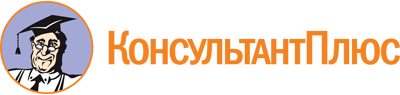 Постановление Правительства Чеченской Республики от 27.10.2023 N 275
"Об утверждении Методики распределения и правил предоставления из республиканского бюджета бюджетам муниципальных районов и городских округов Чеченской Республики иных межбюджетных трансфертов на проведение мероприятий по обеспечению деятельности советников директора по воспитанию и взаимодействию с детскими общественными объединениями в муниципальных общеобразовательных организациях"Документ предоставлен КонсультантПлюс

www.consultant.ru

Дата сохранения: 05.12.2023
 